Укладчик тротуарной плитки, брусчатки, гранита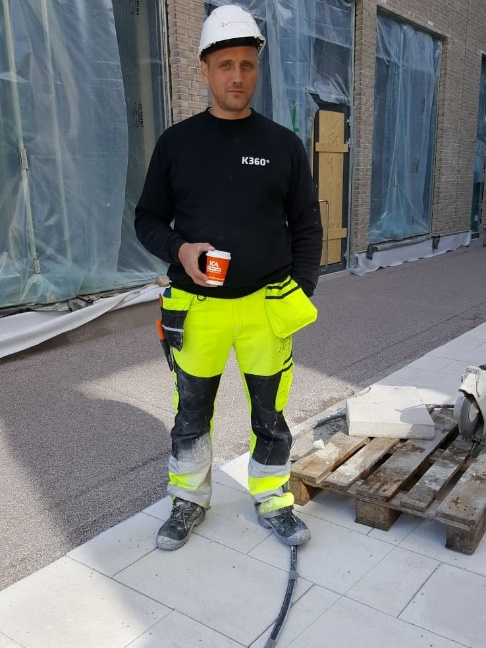                        Ф.И.О: Абелитис Янис ЭдвиновичДата рождения: 20.06.1975г.Тел. Viber, Whatsapp: +37127850644Email: abeelitstroy@gmail.comСемейное положение: ЖенатГражданство: ЛатвияЦель:                              Занять вакансию каменщика.Высококвалифицированный специалист по укладке камня, брусчатки, тротуарной плитки, опорных стен, гранита.20-ти летний опыт работы в сфере укладки площадей, дорог, ограждающих конструкций и укрепления опорных стен по Евро стандарту.  Умение работать в команде, а также руководить ею и индивидуально.Умею читать проекты.Умение работать с нивелиром, а также геодезические решения, топография.Вредных привычек не имею.Свободно владею английским языком.                                          Достижения и навыки: Отличное знание всех видов и свойств строительных материалов: брусчатки, тротуарной плитки, гранита, камня (природных и искусственных)Хорошо разбираюсь в подготовке грунта под любой вид укладки.Знаю все технологии и госты Евросоюза по укладке.Владею всем спектром видов кладок, в том числе и декоративных (Мозаика)Умею читать технические чертежи. Творческий подход к Ландшафтному дизайну.Опыт управления коллективом более 10лет. Среднее образование.                                          Опыт работы:– 01.03.2021 Строительная компания «Latswed Konsult» AB в Швеции                                                       Должность: Бригадир-укладчик.Приём заказов, выезд на объект, консультация и переговоры с заказчиком, замеры объекта. Организация и распределение работ между укладчиками.Сдача объекта заказчику, подписание сопутствующих документов.25.03.2016 - 27.04.2018 Строительная компания «Baltic Beaming» AB в Швеции                                            Должность: Бригадир-укладчик17.02.2014 - 23.03.2016 Строительная компания WAB «bvba» в Бельгии                                             Должность: Бригадир-укладчик11.01.2011 – 23.01.2014 Строительная компания «Pearson Industry» в США                                              Должность: ПлотникМонтаж кровельных конструкцийМонтаж террас, беседок, пергол08.09.2001 – 13.12.2010 Частный предприниматель по укладке в Латвии.                                        Личные качества и черты характера:Устойчивость к физическим перегрузкамХорошо развит глазомер и пространственное воображениеОпыт руководством бригадой развил такие мои качества, как ответственность, коммуникабельность, пунктуальность, стрессоустойчивость, способность к быстрому обучению, творческий подход к работе.Умею находить общий язык с заказчиками, могу умело порекомендовать им строительные материалы.                                        Дополнительная информация:Уверенный пользователь ПК (Поисковые системы, Exсel, World)Имею водительские права категории B, C, C1. Стаж 27лет.Владею несколькими языками:Латышский – роднойРусский – идеальноАнглийский – разговорныйИспанский – начальныйМои работы:Опорная стена                        Мозаика                                             Укладка брусчатки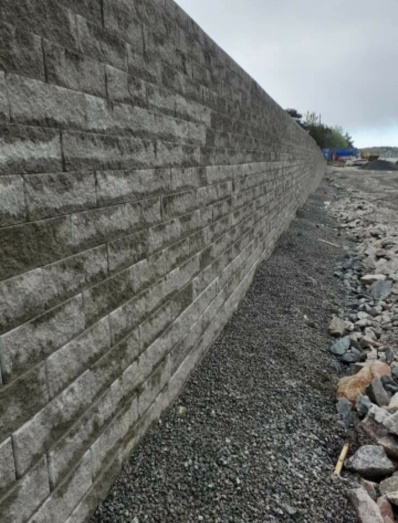 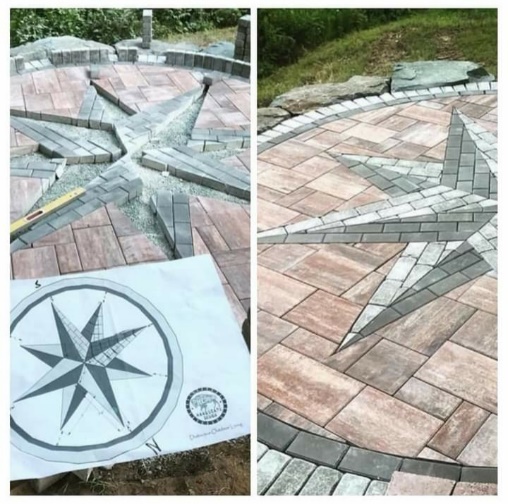 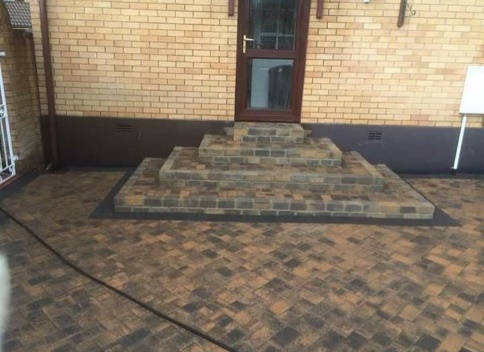 